4.a 5.ročník - Náboženská výchova   – (týždeň od 4.mája -7.mája)Milí štvrtáci a piataci, určite mnohí viete, že tento mesiac budú mať sviatok naše mamky. Bude Deň matiek. A vy,  ktorí ste to nevedeli, už viete. Je to  najbližšia nedeľa 10.mája. Tak  nezabudnite pripraviť nejaký darček. Môže to byť nejaký obrázok,  nazbierať kvety, ale hlavne byť poslušný, neodvrávať, pomôcť.No v máji má sviatok aj Ježišova mama Panna Mária. Pán Ježiš, ju dal z kríža za matku všetkým ľuďom.  S toho dôvodu ju máme vo veľkej úcte a prosíme ju aby sa prihovárala za nás u svojho syna.  Ona to robí, lebo nás má rada. Nezabudni Máriu každý deň pozdraviť slovami, ktorými ju pozdravil aj anjel Gabriel. Tento pozdrav poznáme dnes aj ako modlitbu Zdravas Mária .Úloha : nakresli obrázok mamky.                                                             Prajem všetko dobré. P:uč.Sotáková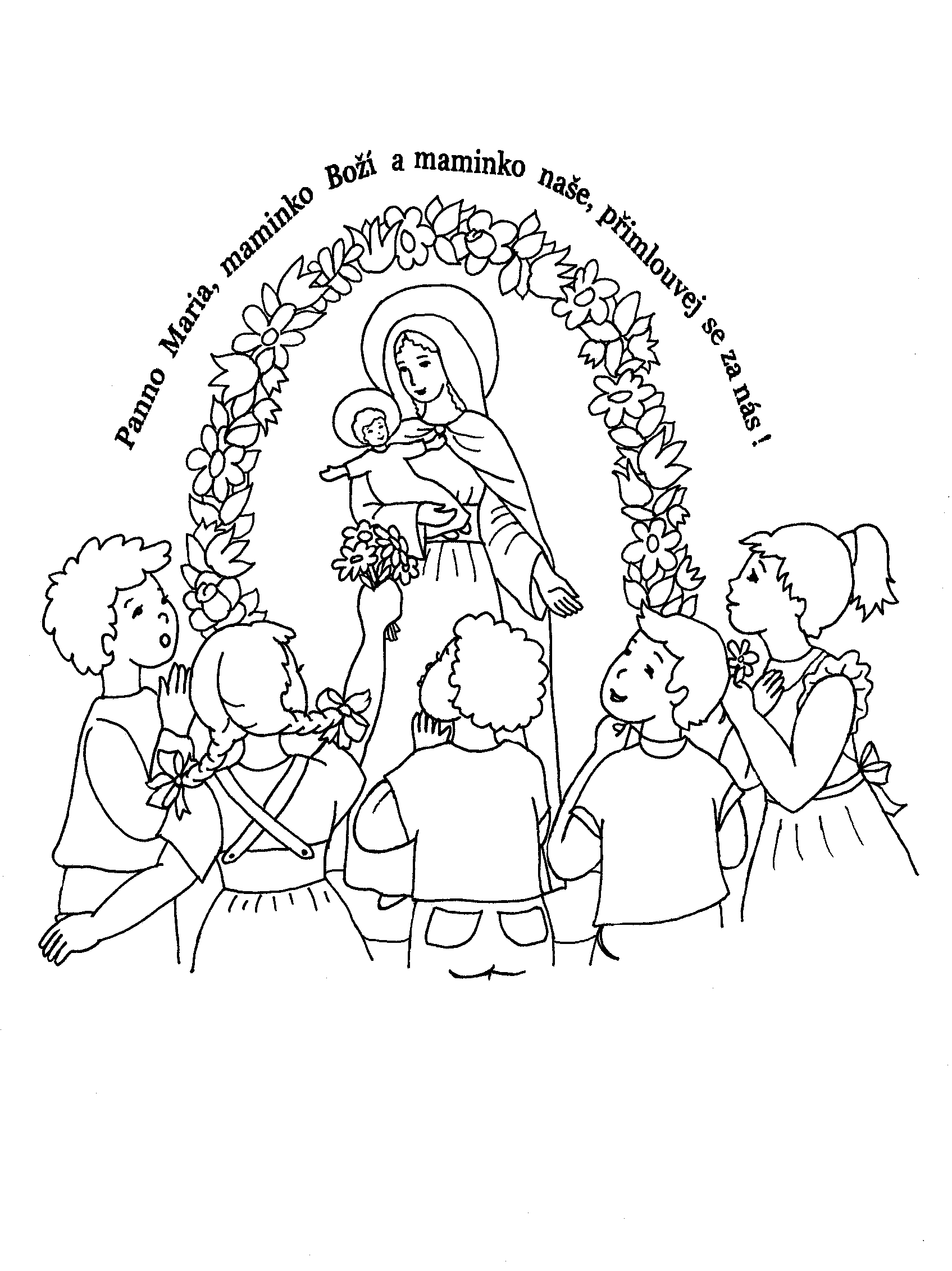 